TEAM NUTRITION WEBSITE FOR CACFP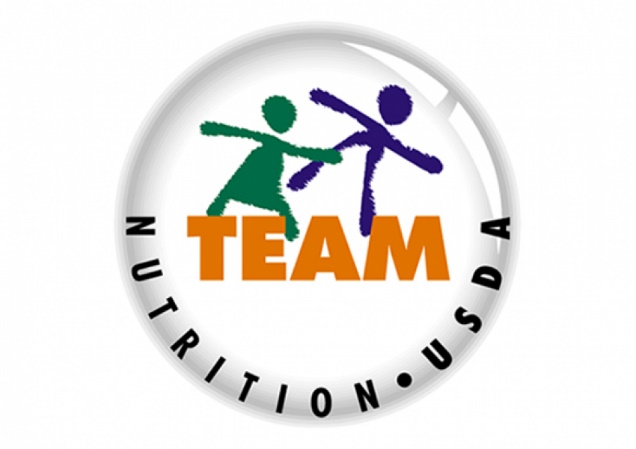 https://www.fns.usda.gov/tn/child-care-organizationTeam Nutrition provides:ResourcesMenu planning itemsMaterialsPostersWebinarsRecipes And Much More!